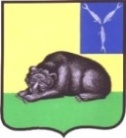                                        ГЛАВА       МУНИЦИПАЛЬНОГО ОБРАЗОВАНИЯ ГОРОД ВОЛЬСК           ВОЛЬСКОГО МУНИЦИПАЛЬНОГО РАЙОНА                   САРАТОВСКОЙ ОБЛАСТИ  П О С Т А Н О В Л Е Н  И Еот 11 ноября 2022 г.                      № 23                               г.ВольскО подготовке и проведении публичных слушаний по вопросам градостроительной деятельности            В  соответствии со ст. 11.10 Земельного кодекса Российской Федерации, со  ст.5.1, ст.43, ст.46 Градостроительного  кодекса Российской Федерации, п.20 ч.1, ч.4 ст.14, ст.28 Федерального Закона от 06.10.2003 г. № 131-ФЗ «Об общих принципах организации местного самоуправления в Российской Федерации», на основании ст. ст. 5, 10, 29, 41 Устава муниципального образования город Вольск Вольского муниципального района Саратовской области, Положения о публичных слушаниях и общественных обсуждениях на территории муниципального образования город Вольск Вольского муниципального района Саратовской области, утвержденного Решением Совета муниципального образования город Вольск от 29.08.2022 г. №50/4-183,                                                    ПОСТАНОВЛЯЮ:         1. Назначить проведение публичных слушаний по рассмотрению Схем расположения земельного участка или земельных участков на кадастровом плане территории. Местоположение земельных участков:-  Саратовская область, г.Вольск, ул. Вышинского, д.2;-  Саратовская область, г.Вольск, ул. Дзержинского, д.15;-  Саратовская область, г.Вольск, ул. Чапаева, д.38А;-  Саратовская область, г.Вольск, ул. ц/з "Красный Октябрь", д.65;-  Саратовская область, г.Вольск, поселок завода Большевик, д.84;-  Саратовская область, г.Вольск, ул. Коммунарная, д.54;-  Саратовская область, г.Вольск, ул. Львова, 90;-  Саратовская область, г.Вольск, ул. Народная, 203 а;-  Саратовская область, г.Вольск, ул. Октябрьская, 134,на 24 ноября 2022 года в 16:10 часов.      2. Местом проведения публичных слушаний определить малый зал администрации Вольского муниципального района по адресу: г. Вольск, ул. Октябрьская, д.114 (второй этаж).       3. Утвердить состав комиссии по подготовке и проведению публичных слушаний (Приложение).       4. Комиссии по подготовке и проведению публичных слушаний, указанной в пункте 3 настоящего постановления поручить обеспечить подготовку и проведение публичных слушаний в соответствии с Положением о публичных слушаниях и общественных обсуждениях на территории муниципального образования город Вольск Саратовской области, утвержденным Решением Совета муниципального образования  город Вольск от 29.08.2022 г. №50/4-183.       5. Предложения и замечания по вопросу, выносимому на публичные слушания, уведомления о намерении выступать на публичных слушаниях ( с кратким содержанием своего выступления) принимаются до 23 ноября 2022 года  включительно:       –  в письменном виде по адресу: Саратовская область, г.Вольск, ул. Октябрьская, д.114, кабинет № 40 (третий этаж) ежедневно с 8:00 часов до 12:00 часов и с 13:00 часов до 17:00 часов, кроме субботы, воскресенья и нерабочих праздничных дней;         – в форме электронного документа на адрес электронной почты oz1gd@yandex.ru.           6.  Предложения и замечания, уведомление о намерении выступить на публичных слушаниях направляются с указанием фамилии, имени, отчества, даты рождения, адреса места жительства/регистрации и контактного телефона, анонимные обращения к рассмотрению не принимаются.          7. Дополнительную информацию по вопросу, выносимому на публичные слушания или разъяснения по порядку проведения публичных слушаний, жители могут получить по телефону 7-07-08 или по адресу: Саратовская область, г. Вольск, ул. Октябрьская, д.114, кабинет № 40 (третий этаж) ежедневно с 8:00 часов до 12:00 часов и с 13:00 часов до 17:00 часов, кроме субботы, воскресенья и нерабочих праздничных дней.    8. Опубликовать и разместить на официальном сайте администрации Вольского муниципального района «Вольск.рф» Схемы расположения земельного участка или земельных участков на кадастровом плане территории, подлежащие рассмотрению на публичных слушаниях.           9. Настоящее постановление вступает в силу с момента подписания и подлежит официальному опубликованию.           10. Контроль за исполнением настоящего постановления оставляю за собой.Главамуниципального образования город  Вольск                                                                                    С.В. Фролова       Приложение  к постановлениюглавы муниципального образования город Вольск от 11.11.2022 г.  № 23 Состав комиссиипо подготовке и проведению публичных слушанийПредседатель комиссии – Кузнецов Максим Александрович, заместитель главы администрации Вольского муниципального района по жизнеобеспечению и градостроительной деятельности (по согласованию);Заместитель комиссии – Фролова Светлана Владимировна, глава муниципального  образования город Вольск;          Секретарь комиссии – Минина Татьяна Владимировна, консультант управления землеустройства и градостроительной деятельности администрации Вольского муниципального района (по согласованию).                                              Члены  комиссии:1. Бондаренко Людмила Владимировна, заместитель главы администрации Вольского муниципального района по экономике, промышленности и потребительскому рынку (по согласованию);2. Кудайбергенова Анастасия Александровна, начальник управления землеустройства и градостроительной деятельности администрации Вольского муниципального района (по согласованию);3. Подошвина Марина Викторовна, председатель комитета по управлению муниципальным имуществом и природными ресурсами администрации Вольского муниципального района (по согласованию); 4. Меремьянина Людмила Витальевна, начальник управления правового обеспечения администрации Вольского муниципального района (по согласованию);5. Помыткин Роман Сергеевич, заместитель начальника управления землеустройства и градостроительной деятельности администрации Вольского муниципального района (по согласованию);6. Казымова Гульнара Мансуровна, консультант управления землеустройства и градостроительной деятельности администрации Вольского муниципального района (по согласованию).Главамуниципального образованиягород Вольск						                          С.В.Фролова 